Распиновка основного коннектора БП Изначально компьютерные блоки питания стандарта ATX использовали для соединения с материнской платой 20-контактный разъем (ATX 20-pin). Сейчас его можно встретить только на устаревшей технике. В дальнейшем рост мощностей персональных компьютеров, а следовательно – и их энергопотребления, привел к использованию дополнительных 4-контактных разъемов (4-pin). Впоследствии разъемы 20-pin и 4-pin были конструктивно объединены в один 24-контактный разъем, причем у многих блоков питания часть коннектора с дополнительными контактами могла отделяться для совместимости со старыми материнскими платами. Назначение контактов разъемов стандартизировано в форм-факторе ATX следующим образом согласно рисунку (термином «управляемое» отмечены те выводы, на которых напряжение появляется только при включении ПК и стабилизируется ШИМ-контроллером):
Источник: https://generatorexperts.ru/elektrogeneratory/remont-bloka-pitaniya-kompyutera.html#i-2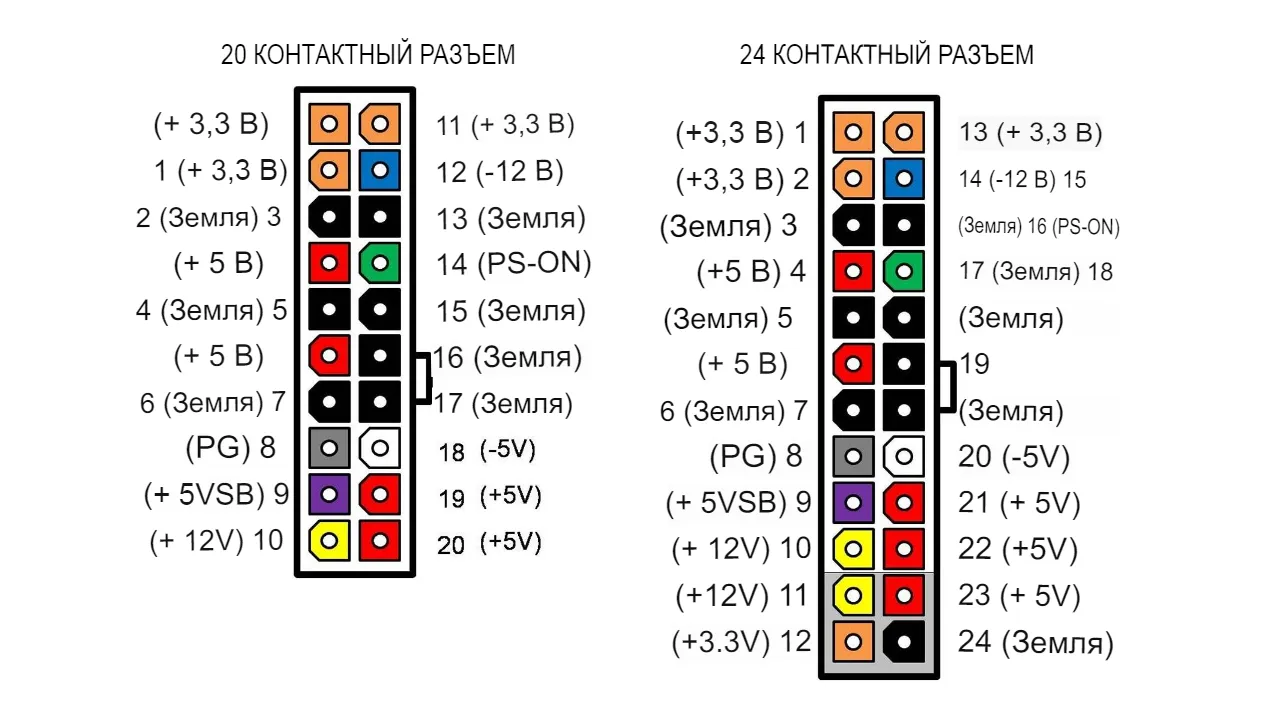 